Agenda del presentadorInsertar fecha de presentaciónInsertar hora de la presentaciónInsertar información sobre el lugar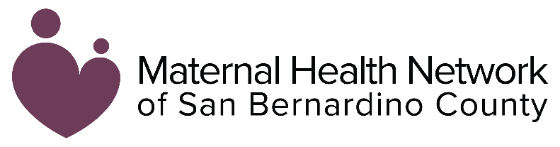 TiempoTemaDescripción5 minutosBienvenida, presentación y resumen del orden del díaPresentarse a sí mismo, a la organización y su experiencia con el temaRepasar las tres ideas clave que los asistentes conocerán al final de la presentaciónRepasar brevemente el orden del día o los tiempos12 minutosPresentación de la informaciónProporcionar información centrada en las tres ideas clave:Planificación con su proveedorEl entorno del partoFlexibilidad y preparación para los cambios5 minutosActividad de participaciónPensar, colaborar y compartir: ¿Qué está haciendo ya para prepararse para el parto y el nacimiento?Discusión grupal: ¿Hay algo que haya escuchado hoy que quiera incluir en su lista de preferencias de parto?Reflexión: Basándose en la presentación de hoy, ¿hay algo que quiera discutir con su proveedor sobre sus preferencias de parto?5 minutosPreguntasLos participantes plantean preguntas y el presentador responde3 minutosCierreEl presentador agradece a los asistentes y proporciona recursos adicionales sobre el tema